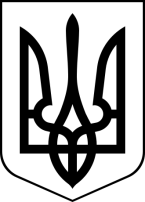 БРОСКІВСЬКИЙ ЗАКЛАД  ЗАГАЛЬНОЇ СЕРЕДНЬОЇ ОСВІТИСАФ'ЯНІВСЬКОЇ СІЛЬСЬКОЇ РАДИІЗМАЇЛЬСЬКОГО РАЙОНУ ОДЕСЬКОЇ ОБЛАСТІ                                                       НАКАЗ17.11.2022 р.                                                                                          № 142/ОПро підсумки проведення І етапуХXІІІ Міжнародного конкурсуз української мови імені Петра Яцика у 2022/2023 навчальному році       На виконання наказу Департаменту освіти і науки Одеської обласної державної адміністрації від 01.11.2022 року №92/ОД «Про організацію та проведення І-ІІІ (II) етапів XXIII Міжнародного конкурсу з української мови імені Петра Яцика у 2022/2023 навчальному році», Положення про Міжнародний конкурс з української мови імені Петра Яцика, затвердженого наказом Міністерства освіти і науки України від 13 березня 2008 року №168, зареєстрованого у Міністерстві юстиції України 15 липня 2008 року №643/15334, наказу управління освіти Саф’янівської сільської ради Ізмаїльського району Одеської області віл 23. 11 2022 р. №103/А з метою піднесення престижу української мови, популяризації її серед молоді у 2022/2023 навчальному році в Бросківському закладі проводитиметься XXIII Міжнародний конкурс з української мови імені Петра Яцика.       В шкільному конкурсі прийняли  участь 39 учнів 3-11 класів.  Вчителями - предметниками були розроблені завдання для кожного класу, враховуючи  їх вікові особливості. Переважали такі завдання: написати твір на задану тему певного типу мовлення, згрупувати спільнокореневі слова та розібрати їх за будовою, дібрати порівняння до прикметників, поставити наголос в словах, згрупувати фразеологізми у синонімічні ряди, відредагувати речення, пояснити значення іншомовних слів-термінів, записати числівники словами у родовому й орудному відмінку, пояснити лексичне значення слів, скласти й записати речення за поданими схемами, переписати речення, розставляючи пропущені розділові знаки, скласти жартівливе оголошення від імені казкового героя. Учні показали достатні знання з різних розділів мовознавства і так розподілили призові місця:3-А кл. – І – Шестюк Анна, ІІІ – Вербенко А., Залож Ф.( вчитель Колісницька Н.Ю.);3-Б кл.- ІІ – Кравченко Р., ІІІ – Кедік П.(вчитель Михальченко Н.К.); 4- А кл. – І – Чужук Ксенія, ІІІ – Дроботенко Н. (вчитель Рубцова Н.О.);4-Б кл. –ІІ – Бойченко В., ІІІ – Кисельова М.. (вчитель Фільчакова В.І.);5- ті кл. –ІІІ – Шевченко С..(вчитель Філіпова Н.В.);6 – ті кл. -  ІІІ – Кульбачук М.( вчитель Клопот С.Б.);7 – мі. кл. - І – Арпентьєва Д. ( вчитель Клопот С.Б.);8 - мі  кл. –І – Шарбан В. ( вчитель Янсон Л.З.);9 – ті кл. - ІІІ – Кириченко А. (вчитель Філіпова Н.В.) ;10 кл.  – ІІІ – Попова К. (вчитель Водзяновська А.П.);На основі вищевикладеногоН А К А З У Ю:Відзначити роботу вчителів, які підготували переможців.  Класним керівникам винести подяку учням-переможцям І етапу  міжнародного конкурсу знавців української мови ім. Петра Яцика до особової справи.Вчителям-предметникам організувати підготовку учнів, які посіли І місця, до участі  в районному етапі  конкурсу ім. Петра ЯцикаЗаступнику директора з навчально-виховної роботи Лепській Н.І. до 16.11.2022р. підготувати та надіслати до управління освіти звіт про проведення конкурсу та заявку на участь в ІІ етапі.Контроль за виконанням наказу покласти на заступника директора з навчально-виховної роботи Лепську Н.І..Директор                                                                         Алла ВОДЗЯНОВСЬКА    З наказом ознайомлені:   Лепська Н. І.Колісницька Н. Ю.Михальченко Н. К.Рубцова Н. О.Фільчакова В. І.Філіпова Н. В.Клопот С. Б.Янсон Л. З.                             